Harford County Cultural Arts Advisory Board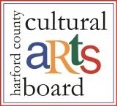 February 6, 2017 MeetingHarford Artists’ Gallery6:00 PM – 7:30 PM6:00 – 6:05		Cultural Arts Board Officer Nominations6:05 – 6:10		Artists in Education Grant Applications Harford Living Treasure Nomination6:10 – 6:20		Arts Funding at the State and National Levels6:20 – 6:40		Review Financial Summary ~ MSAC CAD Grant6:40 – 7:00		Arts Gathering & other Programs7:00 – 7:20 		FY16 Final Reports presented by Board Members 7:20 – 7:30 		How to Care for Your Pet Grantees